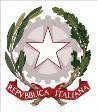 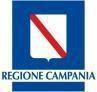 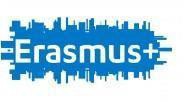 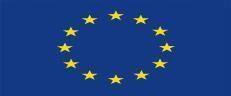 Istituto Tecnico “Giulio Cesare Falco” - CapuaSettore TecnologicoIndirizzi ed Articolazioni:Meccanica Meccatronica ed Energia (Meccanica e Meccatronica) Trasporti e Logistica (Costruzione del mezzo - Conduzione del mezzo) Elettronica ed Elettrotecnica (Elettronica)Informatica e Telecomunicazioni (Informatica) Sistema ModaAgraria, Agroalimentare e AgroindustriaData:  	Il Responsabile del progettoSCHEDA FINANZIARIA RELATIVA AL PROGETTORIEPILOGO 	Data:	Il Responsabile del progettoSCHEDA DI PRESENTAZIONE PROGETTOA.  S. 2022/23SCHEDA DI PRESENTAZIONE PROGETTOA.  S. 2022/23SCHEDA DI PRESENTAZIONE PROGETTOA.  S. 2022/23SCHEDA DI PRESENTAZIONE PROGETTOA.  S. 2022/23SCHEDA DI PRESENTAZIONE PROGETTOA.  S. 2022/23SCHEDA DI PRESENTAZIONE PROGETTOA.  S. 2022/23SCHEDA DI PRESENTAZIONE PROGETTOA.  S. 2022/23SCHEDA DI PRESENTAZIONE PROGETTOA.  S. 2022/23SCHEDA DI PRESENTAZIONE PROGETTOA.  S. 2022/23SCHEDA DI PRESENTAZIONE PROGETTOA.  S. 2022/23TITOLO DEL PROGETTO: 	TITOLO DEL PROGETTO: 	TITOLO DEL PROGETTO: 	TITOLO DEL PROGETTO: 	TITOLO DEL PROGETTO: 	TITOLO DEL PROGETTO: 	TITOLO DEL PROGETTO: 	TITOLO DEL PROGETTO: 	TITOLO DEL PROGETTO: 	TITOLO DEL PROGETTO: 	TIPOLOGIA DI PROGETTOTIPOLOGIA DI PROGETTOTIPOLOGIA DI PROGETTOTIPOLOGIA DI PROGETTOTIPOLOGIA DI PROGETTOTIPOLOGIA DI PROGETTOTIPOLOGIA DI PROGETTOTIPOLOGIA DI PROGETTOTIPOLOGIA DI PROGETTOTIPOLOGIA DI PROGETTOCurricolare:Curricolare:Curricolare:Curricolare:Curricolare:Curricolare:Extracurricolare:Extracurricolare:Extracurricolare:Extracurricolare:PotenziamentoPotenziamentoPotenziamentoPotenziamentoPotenziamentoFisFisFisOrientamentoOrientamentoOrientamentoOrientamentoOrientamentoAltroAltroAltroInclusioneInclusioneInclusioneInclusioneInclusioneAltroAltroAltroAltroAltroREFERENTE DEL PROGETTO:REFERENTE DEL PROGETTO:REFERENTE DEL PROGETTO:REFERENTE DEL PROGETTO:RISORSE UMANE COINVOLTE:RISORSE UMANE COINVOLTE:RISORSE UMANE COINVOLTE:RISORSE UMANE COINVOLTE:InterneInterneEsternePROGETTO IN RETE:PROGETTO IN RETE:PROGETTO IN RETE:PROGETTO IN RETE:PARTNERS:PARTNERS:PARTNERS:PARTNERS:PARTNERS:PARTNERS:SINOSISINONOMINATIVI DOCENTI COINVOLTI:NOMINATIVI DOCENTI COINVOLTI:NOMINATIVI DOCENTI COINVOLTI:NOMINATIVI DOCENTI COINVOLTI:NOMINATIVI ESPERTI ESTERNI COINVOLTI:NOMINATIVI ESPERTI ESTERNI COINVOLTI:NOMINATIVI ESPERTI ESTERNI COINVOLTI:NOMINATIVI ESPERTI ESTERNI COINVOLTI:SEDE DI SVOLGIMENTO DEL PROGETTO:SEDE DI SVOLGIMENTO DEL PROGETTO:SEDE DI SVOLGIMENTO DEL PROGETTO:SEDE DI SVOLGIMENTO DEL PROGETTO:Sede centrale Sede associataSede centrale Sede associataSede centrale Sede associataSede centrale Sede associataSede centrale Sede associataSEDE DI SVOLGIMENTO DEL PROGETTO:SEDE DI SVOLGIMENTO DEL PROGETTO:SEDE DI SVOLGIMENTO DEL PROGETTO:SEDE DI SVOLGIMENTO DEL PROGETTO:Sede centrale Sede associataSede centrale Sede associataSede centrale Sede associataSede centrale Sede associataSede centrale Sede associataMODALITÀ DI SVOLGIMENTO:MODALITÀ DI SVOLGIMENTO:MODALITÀ DI SVOLGIMENTO:MODALITÀ DI SVOLGIMENTO:PresenzaPresenzaPresenzaPresenzaPresenzaMODALITÀ DI SVOLGIMENTO:MODALITÀ DI SVOLGIMENTO:MODALITÀ DI SVOLGIMENTO:MODALITÀ DI SVOLGIMENTO:DadDadDadDadDadMODALITÀ DI SVOLGIMENTO:MODALITÀ DI SVOLGIMENTO:MODALITÀ DI SVOLGIMENTO:MODALITÀ DI SVOLGIMENTO:MistaMistaMistaMistaMistaANNUALITA’ANNUALITA’ANNUALITA’ANNUALITA’AnnualeAnnualeAnnualeAnnualeAnnualeProgetto nuovo Progetto avviato in data:     /   / 	 Progetto nuovo Progetto avviato in data:     /   / 	 TriennaleTriennaleTriennaleTriennaleTriennaleProgetto nuovo Progetto avviato in data:     /   / 	 Progetto nuovo Progetto avviato in data:     /   / 	 StoricoStoricoStoricoStoricoStoricoRIFERIMENTO AL RAVRIFERIMENTO AL RAVRIFERIMENTO AL RAVRIFERIMENTO AL RAVPRIORITÀ DEL RAV CUI SI RIFERISCEPRIORITÀ DEL RAV CUI SI RIFERISCEPRIORITÀ DEL RAV CUI SI RIFERISCEPRIORITÀ DEL RAV CUI SI RIFERISCERisultati scolasticiRiorientare il percorso di studio secondo le inclinazioni/abilità degli studenti riducendone la percentuale per quelli che cambiano il percorso di studi (nulla osta in uscita, disfrequenze…)Risultati nelle prove standardizzate nazionaliMigliorare il livello di risultato nelle prove INVALSI in italiano e in matematica, riducendo la variabilità interna alle classi e fra le classi dell'Istituto.Risultati scolasticiRiorientare il percorso di studio secondo le inclinazioni/abilità degli studenti riducendone la percentuale per quelli che cambiano il percorso di studi (nulla osta in uscita, disfrequenze…)Risultati nelle prove standardizzate nazionaliMigliorare il livello di risultato nelle prove INVALSI in italiano e in matematica, riducendo la variabilità interna alle classi e fra le classi dell'Istituto.Risultati scolasticiRiorientare il percorso di studio secondo le inclinazioni/abilità degli studenti riducendone la percentuale per quelli che cambiano il percorso di studi (nulla osta in uscita, disfrequenze…)Risultati nelle prove standardizzate nazionaliMigliorare il livello di risultato nelle prove INVALSI in italiano e in matematica, riducendo la variabilità interna alle classi e fra le classi dell'Istituto.Risultati scolasticiRiorientare il percorso di studio secondo le inclinazioni/abilità degli studenti riducendone la percentuale per quelli che cambiano il percorso di studi (nulla osta in uscita, disfrequenze…)Risultati nelle prove standardizzate nazionaliMigliorare il livello di risultato nelle prove INVALSI in italiano e in matematica, riducendo la variabilità interna alle classi e fra le classi dell'Istituto.Risultati scolasticiRiorientare il percorso di studio secondo le inclinazioni/abilità degli studenti riducendone la percentuale per quelli che cambiano il percorso di studi (nulla osta in uscita, disfrequenze…)Risultati nelle prove standardizzate nazionaliMigliorare il livello di risultato nelle prove INVALSI in italiano e in matematica, riducendo la variabilità interna alle classi e fra le classi dell'Istituto.Risultati scolasticiRiorientare il percorso di studio secondo le inclinazioni/abilità degli studenti riducendone la percentuale per quelli che cambiano il percorso di studi (nulla osta in uscita, disfrequenze…)Risultati nelle prove standardizzate nazionaliMigliorare il livello di risultato nelle prove INVALSI in italiano e in matematica, riducendo la variabilità interna alle classi e fra le classi dell'Istituto.TRAGUARDO DI RISULTATO DEL RAVTRAGUARDO DI RISULTATO DEL RAVTRAGUARDO DI RISULTATO DEL RAVTRAGUARDO DI RISULTATO DEL RAVRidurre la percentuale degli studenti che cambiano il percorso di studio (nulla osta in uscita, disfrequenze).Diminuire la varianza fra le classi dello stesso indirizzo, il divario rispetto alla media provinciale e regionale, e migliorare i punteggi di italiano e matematica rispetto a scuole con lo stesso ESCS.Ridurre la percentuale degli studenti che cambiano il percorso di studio (nulla osta in uscita, disfrequenze).Diminuire la varianza fra le classi dello stesso indirizzo, il divario rispetto alla media provinciale e regionale, e migliorare i punteggi di italiano e matematica rispetto a scuole con lo stesso ESCS.Ridurre la percentuale degli studenti che cambiano il percorso di studio (nulla osta in uscita, disfrequenze).Diminuire la varianza fra le classi dello stesso indirizzo, il divario rispetto alla media provinciale e regionale, e migliorare i punteggi di italiano e matematica rispetto a scuole con lo stesso ESCS.Ridurre la percentuale degli studenti che cambiano il percorso di studio (nulla osta in uscita, disfrequenze).Diminuire la varianza fra le classi dello stesso indirizzo, il divario rispetto alla media provinciale e regionale, e migliorare i punteggi di italiano e matematica rispetto a scuole con lo stesso ESCS.Ridurre la percentuale degli studenti che cambiano il percorso di studio (nulla osta in uscita, disfrequenze).Diminuire la varianza fra le classi dello stesso indirizzo, il divario rispetto alla media provinciale e regionale, e migliorare i punteggi di italiano e matematica rispetto a scuole con lo stesso ESCS.Ridurre la percentuale degli studenti che cambiano il percorso di studio (nulla osta in uscita, disfrequenze).Diminuire la varianza fra le classi dello stesso indirizzo, il divario rispetto alla media provinciale e regionale, e migliorare i punteggi di italiano e matematica rispetto a scuole con lo stesso ESCS.OBIETTIVO DI PROCESSO DEL RAVOBIETTIVO DI PROCESSO DEL RAVOBIETTIVO DI PROCESSO DEL RAVOBIETTIVO DI PROCESSO DEL RAVAttuare percorsi di orientamento e riorientamento all'interno dell'Istituto per favorire scelte consapevoliPotenziare e diversificare l'offerta formativa in Italiano, Matematica e Inglese.Attuare percorsi di orientamento e riorientamento all'interno dell'Istituto per favorire scelte consapevoliPotenziare e diversificare l'offerta formativa in Italiano, Matematica e Inglese.Attuare percorsi di orientamento e riorientamento all'interno dell'Istituto per favorire scelte consapevoliPotenziare e diversificare l'offerta formativa in Italiano, Matematica e Inglese.Attuare percorsi di orientamento e riorientamento all'interno dell'Istituto per favorire scelte consapevoliPotenziare e diversificare l'offerta formativa in Italiano, Matematica e Inglese.Attuare percorsi di orientamento e riorientamento all'interno dell'Istituto per favorire scelte consapevoliPotenziare e diversificare l'offerta formativa in Italiano, Matematica e Inglese.Attuare percorsi di orientamento e riorientamento all'interno dell'Istituto per favorire scelte consapevoliPotenziare e diversificare l'offerta formativa in Italiano, Matematica e Inglese.ATTO DI INDIRIZZO (Rapportarsi ad un obiettivo dell’atto di indirizzo)ATTO DI INDIRIZZO (Rapportarsi ad un obiettivo dell’atto di indirizzo)ATTO DI INDIRIZZO (Rapportarsi ad un obiettivo dell’atto di indirizzo)ATTO DI INDIRIZZO (Rapportarsi ad un obiettivo dell’atto di indirizzo)MACROAREA DEL PTOF:MACROAREA DEL PTOF:Sviluppo delle competenze digitali degli studenti, con particolare riguardo al pensiero computazionale, all'utilizzo critico e consapevole d ei social network e dei media nonché alla produzionee ai legami con il mondo del lavoroMACROAREA DEL PTOF:MACROAREA DEL PTOF:Potenziamento dell'inclusione scolastica e del diritto allo studiodegli studenti con bisogni educativi specialiMACROAREA DEL PTOF:MACROAREA DEL PTOF:Definizione di un sistema di orientamentoMACROAREA DEL PTOF:MACROAREA DEL PTOF:Intensificare le relazioni con le aziende locali e nazionali relative ai PCTOMACROAREA DEL PTOF:MACROAREA DEL PTOF:Individuazione di percorsi e di sistemi funzionali alla premialità ealla valorizzazione del merito degli studentiDescrizione sintetica dell’attività e indicazione dell’area tematica di riferimentoDescrizione sintetica dell’attività e indicazione dell’area tematica di riferimentoDescrizione sintetica dell’attività e indicazione dell’area tematica di riferimentoDescrizione sintetica dell’attività e indicazione dell’area tematica di riferimentoDescrizione sintetica dell’attività e indicazione dell’area tematica di riferimentoObiettivi FormativiObiettivi FormativiObiettivi FormativiObiettivi FormativiObiettivi FormativiCompetenze atteseCompetenze atteseCompetenze atteseCompetenze atteseCompetenze atteseDestinatariGruppi classeGruppi classeGruppi classeDestinatariClassi aperte verticaliClassi aperte verticaliClassi aperte verticaliDestinatariClassi aperte paralleleClassi aperte paralleleClassi aperte paralleleDestinatariAltroAltroAltroClassePRIMAIndirizzo:Indirizzo:ClasseSECONDAIndirizzo:Indirizzo:ClasseTERZAIndirizzo:Indirizzo:ClasseQUARTAIndirizzo:Indirizzo:ClasseQUINTAIndirizzo:Indirizzo:CRONOPROGRAMMACRONOPROGRAMMACRONOPROGRAMMACRONOPROGRAMMACRONOPROGRAMMAFASI OPERATIVEPERIODOPERIODOATTIVITÀATTIVITÀFINALITÀ’ DEL PROGETTOFINALITÀ’ DEL PROGETTOFINALITÀ’ DEL PROGETTOFINALITÀ’ DEL PROGETTOFINALITÀ’ DEL PROGETTOAZIONIAZIONIAZIONIAZIONIAZIONITEMPI DI ATTUAZIONETEMPI DI ATTUAZIONETEMPI DI ATTUAZIONETEMPI DI ATTUAZIONETEMPI DI ATTUAZIONEDURATA N° OREDURATA N° OREDURATA N° OREDURATA N° OREDATA E/O PERIODO DI AVVIO (previsti)DATA E/O PERIODO DI AVVIO (previsti)DATA E/O PERIODO DI AVVIO (previsti)DATA E/O PERIODO DI AVVIO (previsti)DATA E/O PERIODO DI CONCLUSIONE (previsti)DATA E/O PERIODO DI CONCLUSIONE (previsti)DATA E/O PERIODO DI CONCLUSIONE (previsti)DATA E/O PERIODO DI CONCLUSIONE (previsti)PERIODICITÀ DEGLI INCONTRIPERIODICITÀ DEGLI INCONTRIPERIODICITÀ DEGLI INCONTRIPERIODICITÀ DEGLI INCONTRIRISULTATI ATTESIRISULTATI ATTESIRISULTATI ATTESIRISULTATI ATTESIRISULTATI ATTESIIN INGRESSOTIPOLOGIA DI PROVATIPOLOGIA DI PROVARisposta a scelta multipla Prova strutturataProva semi strutturata Prova praticaAltroRisposta a scelta multipla Prova strutturataProva semi strutturata Prova praticaAltroRisposta a scelta multipla Prova strutturataProva semi strutturata Prova praticaAltroRisposta a scelta multipla Prova strutturataProva semi strutturata Prova praticaAltroRisposta a scelta multipla Prova strutturataProva semi strutturata Prova praticaAltroIN ITINERETIPOLOGIA DI PROVATIPOLOGIA DI PROVARisposta a scelta multipla Prova strutturataProva semi strutturata Prova praticaAltroRisposta a scelta multipla Prova strutturataProva semi strutturata Prova praticaAltroRisposta a scelta multipla Prova strutturataProva semi strutturata Prova praticaAltroRisposta a scelta multipla Prova strutturataProva semi strutturata Prova praticaAltroRisposta a scelta multipla Prova strutturataProva semi strutturata Prova praticaAltroFINALETIPOLOGIA DI PROVATIPOLOGIA DI PROVAFINALERisposta a scelta multipla Prova strutturataProva semi strutturata Prova praticaAltroFINALERisposta a scelta multipla Prova strutturataProva semi strutturata Prova praticaAltroFINALERisposta a scelta multipla Prova strutturataProva semi strutturata Prova praticaAltroFINALERisposta a scelta multipla Prova strutturataProva semi strutturata Prova praticaAltroFINALERisposta a scelta multipla Prova strutturataProva semi strutturata Prova praticaAltroMODALITÀ	DI	VALUTAZIONE	DEGLI	APPRENDIMENTI	(vedi	criteri	divalutazione PTOF)MODALITÀ	DI	VALUTAZIONE	DEGLI	APPRENDIMENTI	(vedi	criteri	divalutazione PTOF)MODALITÀ	DI	VALUTAZIONE	DEGLI	APPRENDIMENTI	(vedi	criteri	divalutazione PTOF)Gli apprendimenti saranno valutati osservando il comportamento dal punto di  vista cognitivo e seguendo i criteri stabiliti nel PTOF.Gli apprendimenti saranno valutati osservando il comportamento dal punto di  vista cognitivo e seguendo i criteri stabiliti nel PTOF.Gli apprendimenti saranno valutati osservando il comportamento dal punto di  vista cognitivo e seguendo i criteri stabiliti nel PTOF.PRESENTAZIONE DEL LAVOROPRESENTAZIONE DEL LAVOROPRESENTAZIONE DEL LAVOROMETODOLOGIEDOCUMENTAZIONEDOCUMENTAZIONEMETODOLOGIELezione frontale Lezione in modalità Dad Lezione dialogata Lezione cooperativa Lezione capovoltaMetodo induttivo e deduttivo Scoperta guidataLavori di gruppo Problem solving Brain storming Analisi dei casi Attività laboratoriale StageVisite guidate e/o uscite sul territorio PctoAltroMETODOLOGIELezione frontale Lezione in modalità Dad Lezione dialogata Lezione cooperativa Lezione capovoltaMetodo induttivo e deduttivo Scoperta guidataLavori di gruppo Problem solving Brain storming Analisi dei casi Attività laboratoriale StageVisite guidate e/o uscite sul territorio PctoAltroMETODOLOGIELezione frontale Lezione in modalità Dad Lezione dialogata Lezione cooperativa Lezione capovoltaMetodo induttivo e deduttivo Scoperta guidataLavori di gruppo Problem solving Brain storming Analisi dei casi Attività laboratoriale StageVisite guidate e/o uscite sul territorio PctoAltroMETODOLOGIELezione frontale Lezione in modalità Dad Lezione dialogata Lezione cooperativa Lezione capovoltaMetodo induttivo e deduttivo Scoperta guidataLavori di gruppo Problem solving Brain storming Analisi dei casi Attività laboratoriale StageVisite guidate e/o uscite sul territorio PctoAltroMETODOLOGIELezione frontale Lezione in modalità Dad Lezione dialogata Lezione cooperativa Lezione capovoltaMetodo induttivo e deduttivo Scoperta guidataLavori di gruppo Problem solving Brain storming Analisi dei casi Attività laboratoriale StageVisite guidate e/o uscite sul territorio PctoAltroMETODOLOGIELezione frontale Lezione in modalità Dad Lezione dialogata Lezione cooperativa Lezione capovoltaMetodo induttivo e deduttivo Scoperta guidataLavori di gruppo Problem solving Brain storming Analisi dei casi Attività laboratoriale StageVisite guidate e/o uscite sul territorio PctoAltroMETODOLOGIELezione frontale Lezione in modalità Dad Lezione dialogata Lezione cooperativa Lezione capovoltaMetodo induttivo e deduttivo Scoperta guidataLavori di gruppo Problem solving Brain storming Analisi dei casi Attività laboratoriale StageVisite guidate e/o uscite sul territorio PctoAltroMETODOLOGIELezione frontale Lezione in modalità Dad Lezione dialogata Lezione cooperativa Lezione capovoltaMetodo induttivo e deduttivo Scoperta guidataLavori di gruppo Problem solving Brain storming Analisi dei casi Attività laboratoriale StageVisite guidate e/o uscite sul territorio PctoAltroMETODOLOGIELezione frontale Lezione in modalità Dad Lezione dialogata Lezione cooperativa Lezione capovoltaMetodo induttivo e deduttivo Scoperta guidataLavori di gruppo Problem solving Brain storming Analisi dei casi Attività laboratoriale StageVisite guidate e/o uscite sul territorio PctoAltroMETODOLOGIELezione frontale Lezione in modalità Dad Lezione dialogata Lezione cooperativa Lezione capovoltaMetodo induttivo e deduttivo Scoperta guidataLavori di gruppo Problem solving Brain storming Analisi dei casi Attività laboratoriale StageVisite guidate e/o uscite sul territorio PctoAltroMETODOLOGIELezione frontale Lezione in modalità Dad Lezione dialogata Lezione cooperativa Lezione capovoltaMetodo induttivo e deduttivo Scoperta guidataLavori di gruppo Problem solving Brain storming Analisi dei casi Attività laboratoriale StageVisite guidate e/o uscite sul territorio PctoAltroMETODOLOGIELezione frontale Lezione in modalità Dad Lezione dialogata Lezione cooperativa Lezione capovoltaMetodo induttivo e deduttivo Scoperta guidataLavori di gruppo Problem solving Brain storming Analisi dei casi Attività laboratoriale StageVisite guidate e/o uscite sul territorio PctoAltroMETODOLOGIELezione frontale Lezione in modalità Dad Lezione dialogata Lezione cooperativa Lezione capovoltaMetodo induttivo e deduttivo Scoperta guidataLavori di gruppo Problem solving Brain storming Analisi dei casi Attività laboratoriale StageVisite guidate e/o uscite sul territorio PctoAltroMETODOLOGIELezione frontale Lezione in modalità Dad Lezione dialogata Lezione cooperativa Lezione capovoltaMetodo induttivo e deduttivo Scoperta guidataLavori di gruppo Problem solving Brain storming Analisi dei casi Attività laboratoriale StageVisite guidate e/o uscite sul territorio PctoAltroMETODOLOGIELezione frontale Lezione in modalità Dad Lezione dialogata Lezione cooperativa Lezione capovoltaMetodo induttivo e deduttivo Scoperta guidataLavori di gruppo Problem solving Brain storming Analisi dei casi Attività laboratoriale StageVisite guidate e/o uscite sul territorio PctoAltroMETODOLOGIELezione frontale Lezione in modalità Dad Lezione dialogata Lezione cooperativa Lezione capovoltaMetodo induttivo e deduttivo Scoperta guidataLavori di gruppo Problem solving Brain storming Analisi dei casi Attività laboratoriale StageVisite guidate e/o uscite sul territorio PctoAltroPRODOTTO FINALEProduzione di materiale didattico Realizzazione di un prodotto finale testualeRealizzazione di un prodotto finale multimediale Prodotto grafico/tecnicoCertificazioni AltroPRODOTTO FINALEProduzione di materiale didattico Realizzazione di un prodotto finale testualeRealizzazione di un prodotto finale multimediale Prodotto grafico/tecnicoCertificazioni AltroPRODOTTO FINALEProduzione di materiale didattico Realizzazione di un prodotto finale testualeRealizzazione di un prodotto finale multimediale Prodotto grafico/tecnicoCertificazioni AltroPRODOTTO FINALEProduzione di materiale didattico Realizzazione di un prodotto finale testualeRealizzazione di un prodotto finale multimediale Prodotto grafico/tecnicoCertificazioni AltroPRODOTTO FINALEProduzione di materiale didattico Realizzazione di un prodotto finale testualeRealizzazione di un prodotto finale multimediale Prodotto grafico/tecnicoCertificazioni AltroPRODOTTO FINALEProduzione di materiale didattico Realizzazione di un prodotto finale testualeRealizzazione di un prodotto finale multimediale Prodotto grafico/tecnicoCertificazioni AltroRISORSE MATERIALI NECESSARIERISORSE MATERIALI NECESSARIERISORSE MATERIALI NECESSARIE(Materiali, sussidi didattici, laboratori utilizzati per il progetto. Modalità di utilizzo di tecnologie avanzate, multimedialità, comunicazione a distanza, laboratori linguistici e di indirizzo, sussidi audiovisivi o altri strumenti innovativi)(Materiali, sussidi didattici, laboratori utilizzati per il progetto. Modalità di utilizzo di tecnologie avanzate, multimedialità, comunicazione a distanza, laboratori linguistici e di indirizzo, sussidi audiovisivi o altri strumenti innovativi)(Materiali, sussidi didattici, laboratori utilizzati per il progetto. Modalità di utilizzo di tecnologie avanzate, multimedialità, comunicazione a distanza, laboratori linguistici e di indirizzo, sussidi audiovisivi o altri strumenti innovativi)RISORSE MATERIALI DISPONIBILIRISORSE MATERIALI DISPONIBILIRISORSE MATERIALI DISPONIBILIMODALITÀ DI COINVOLGIMENTO DEI GENITORI NELLA PREPARAZIONE E/O REALIZZAZIONE DEL PROGETTOLettera informativa Incontri con le famigliePartecipazione al gruppo di progettoQuestionario di gradimento AltroMODALITÀ DI COINVOLGIMENTO DEI GENITORI NELLA PREPARAZIONE E/O REALIZZAZIONE DEL PROGETTOLettera informativa Incontri con le famigliePartecipazione al gruppo di progettoQuestionario di gradimento AltroMODALITÀ DI COINVOLGIMENTO DEI GENITORI NELLA PREPARAZIONE E/O REALIZZAZIONE DEL PROGETTOLettera informativa Incontri con le famigliePartecipazione al gruppo di progettoQuestionario di gradimento AltroMODALITÀ DI COINVOLGIMENTO DEI GENITORI NELLA PREPARAZIONE E/O REALIZZAZIONE DEL PROGETTOLettera informativa Incontri con le famigliePartecipazione al gruppo di progettoQuestionario di gradimento AltroMODALITÀ DI COINVOLGIMENTO DEI GENITORI NELLA PREPARAZIONE E/O REALIZZAZIONE DEL PROGETTOLettera informativa Incontri con le famigliePartecipazione al gruppo di progettoQuestionario di gradimento AltroAUTOVALUTAZIONE E DIFFUSIONEAUTOVALUTAZIONE E DIFFUSIONEAUTOVALUTAZIONE E DIFFUSIONESTRUMENTI DI AUTOVALUTAZIONE DELLE ATTIVITÀ(elencare gli indicatori che saranno presi in considerazione per la valutazione dei risultati)Frequenza dei partecipanti Customer satisfaction Rispetto dei tempi previsti Grado di raggiungimento dei risultati attesiQuantità e qualità dei prodotti AltroSTRUMENTI DI AUTOVALUTAZIONE DELLE ATTIVITÀ(elencare gli indicatori che saranno presi in considerazione per la valutazione dei risultati)Frequenza dei partecipanti Customer satisfaction Rispetto dei tempi previsti Grado di raggiungimento dei risultati attesiQuantità e qualità dei prodotti AltroSTRUMENTI DI AUTOVALUTAZIONE DELLE ATTIVITÀ(elencare gli indicatori che saranno presi in considerazione per la valutazione dei risultati)Frequenza dei partecipanti Customer satisfaction Rispetto dei tempi previsti Grado di raggiungimento dei risultati attesiQuantità e qualità dei prodotti AltroSTRUMENTI DI AUTOVALUTAZIONE DELLE ATTIVITÀ(elencare gli indicatori che saranno presi in considerazione per la valutazione dei risultati)Frequenza dei partecipanti Customer satisfaction Rispetto dei tempi previsti Grado di raggiungimento dei risultati attesiQuantità e qualità dei prodotti AltroSTRUMENTI DI AUTOVALUTAZIONE DELLE ATTIVITÀ(elencare gli indicatori che saranno presi in considerazione per la valutazione dei risultati)Frequenza dei partecipanti Customer satisfaction Rispetto dei tempi previsti Grado di raggiungimento dei risultati attesiQuantità e qualità dei prodotti AltroSTRUMENTI DI AUTOVALUTAZIONE DELLE ATTIVITÀ(elencare gli indicatori che saranno presi in considerazione per la valutazione dei risultati)Frequenza dei partecipanti Customer satisfaction Rispetto dei tempi previsti Grado di raggiungimento dei risultati attesiQuantità e qualità dei prodotti AltroMONITORAGGIO E AUTOVALUTAZIONEPer il monitoraggio del progetto il referente si impegna a:compilare scheda monitoraggio del progetto;somministrare agli studenti e ai genitori il questionario di gradimento e restituire i dati;Per il monitoraggio del progetto il referente si impegna a:compilare scheda monitoraggio del progetto;somministrare agli studenti e ai genitori il questionario di gradimento e restituire i dati;ATTIVITÀ  DI  DIFFUSIONE  E   SVILUPPIPREVISTI (es. Organizzazione di incontri o di altre iniziative per far conoscere maggiormente l’esperienza; previsione di rinnovo/ampliamento del progetto; trasferimenti/adattamenti del progetto in nuovi contesti che ne  possano favorire il successo)Cognome enome DocenteN. ore didocenzaCompenso Totale LordoTotaleCognome enome (*)Attività Aggiuntive per gliAA. Amministrativi e TecniciAttività Aggiuntive per iCollaboratori ScolasticiCompenso Totale LordoCognome enome (*)n. oren. oreCompenso Totale LordoTotale000Cognome e nome - Collaborazioni esterneCompenso TotaleLordoTotale0CostiPersonale docentePersonale ATACollaborazioni esterneTotale progetto